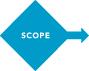 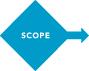 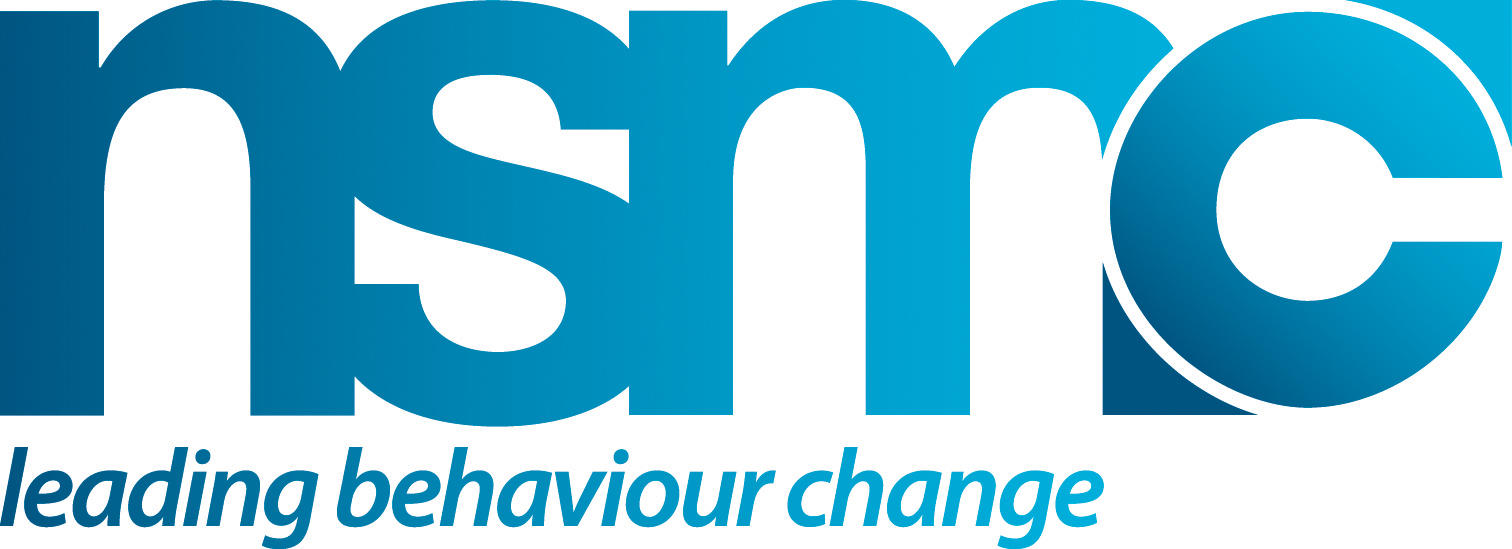 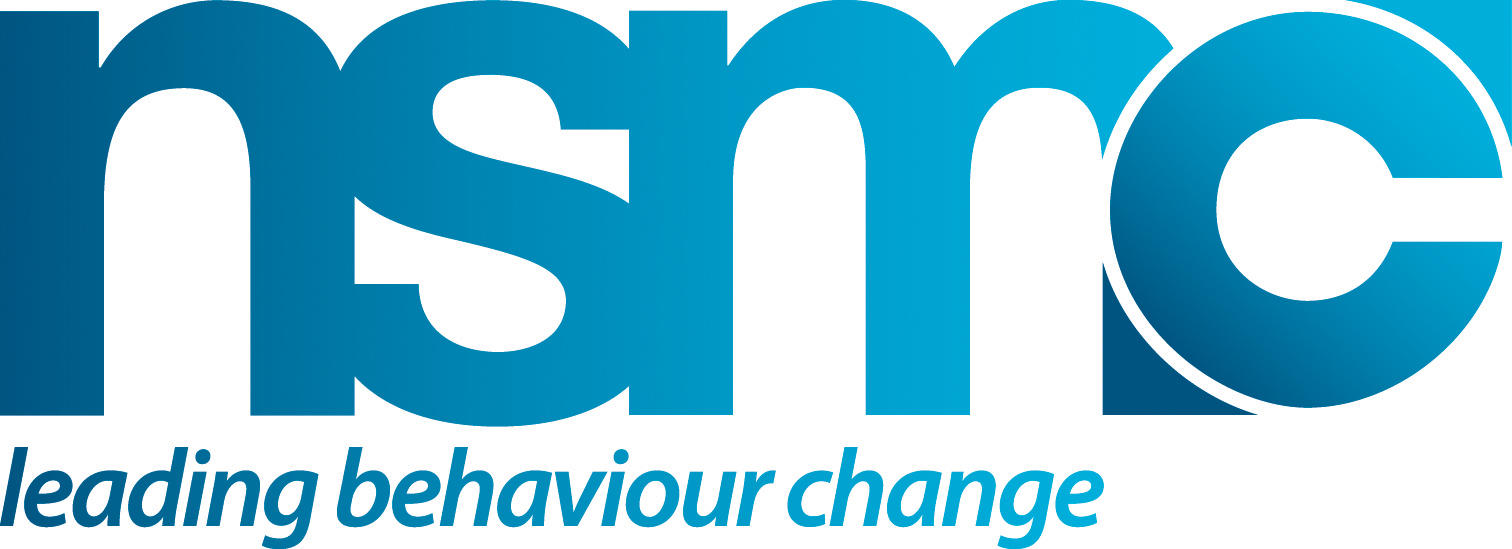 INITIAL TARGET AUDIENCE SEGMENTATION PurposeTo get you thinking about the initial target audience segmentation characteristics.How to use or applyAs you start to collect information and build insight from your secondary research and stakeholder consultation you can use the table presented to map out emerging segmented audience characteristics.  At this stage emerging gaps in knowledge will also help you identify likely primary research requirements. Then use your market research findings to fill the gapsSource(s)/Reference(s)www.thensmc.com Target audience(s)AspirationsBenefits valuedCompetitive behaviours practicedInformation channels usedLevel of readiness to change